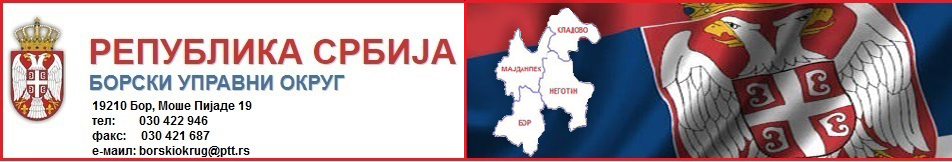 Број: 914-401- 24 /2018-03Дана: 01.10.2018.годинеБ о рПОЗИВ НА ДАВАЊЕ ПОНУДЕПозивамо Вас, као потенцијалног понуђача, у смислу Закона о јавним набавкама, да наручиоцу Борском управном округу доставите понуду за набавку 45 комада канцеларијских фотеља за потребе Борског управног округа. У оквиру понуде назначите цене  и рокове плаћања.Као наручилац услуге нисмо у могућности да за плаћања дајемо гаранцију у виду меница, банкарских гаранција и сл., али као буџетски корисник гарантујемо плаћање одобреном апропријацијом у буџету Републике Србије за 2018. годину Законом о буџету Републике Србије („Сл. Гласник РС“ број 113/2017).Обавештамо Вас да се понуде припремају и подносе у складу са документацијом у прилогу.Рок за достављање понуде је 03.10.2018.године до 12,00 часова, а отварање понуда је 03.10.2018.године у 14,00 часова у сали Борског управног округа, ул. Моше Пијаде 19,19210 Бор, први спрат. Уколико је последњи дан истека рока за достављање понуда нерадни дан, благовременом ће се сматрати понуда која је приспела до 14,00 часова првог наредног радног дана, када ће се и понуде отварати.Испорука:  45 комада канцеларијских фотеља на адресу Моше Пијаде 19, 19210 Бор.Неблаговремене и непотпуне понуде комисија неће узети у разматрање. Уколико Ваша понуда буде најповољнија, нудимо закључење Уговора о јавној набавци мале вредности наруџбеницом за замену окапница на санираним атикама и жардињерама, проширење лимена заштите трапезних избочина и бојење металне конструкције видеобима са чишћењем од корозије на згради Борског управног округа.Молимо Вас да понуде доставите поштом или лично на адресу Борски управни округ, ул. Моше Пијаде 19, 19210 Бор.Прилог:Образац 1,2, 3 и 4                                                                                       КОМИСИЈА ЗА ЈАВНЕ                                                                                                  НАБАВКЕ_________________________________________________________________________________Образац број 1За наруџбеницу број 5/2018– набавка 45 комада канцеларијских фотеља за потребе Борског управног округа ПОДАЦИ О ПОНУЂАЧУ: ________________________________________________ФИРМА ПОНУЂАЧА: ___________________________________________________АДРЕСА СЕДИШТА ПОНУЂАЧА:_________________________________________ЛИЦЕ ЗА КОНТАКТ: ____________________________________________________ЕЛЕКТРОНСКА АДРЕСА: ________________________________________________ТЕЛЕФОН: _____________________________________________________________ТЕЛЕФАКС: ____________________________________________________________ПИБ ПОНУЂАЧА: ______________________________________________________МАТИЧНИ БРОЈ ПОНУЂАЧА: ___________________________________________БРОЈ ТЕКУЋЕГ РАЧУНА И БАНКА: ______________________________________ЛИЦЕ ОДГОВОРНО ЗА ПОТПИСИВАЊЕ УГОВОРА:________________________Место:___________________                                                                                                              ПОНУЂАЧ                                                                   м.п.Дтум: ___________________                                              ________________________                                                                                                  (потпис овлашћеног лица)Образац број 2За наруџбеницу број 5/2018 – набавка 45 комада канцеларијских фотеља за потребе Борског управног округа Износ без ПДВ-а: ____________________________________________________ПДВ: ______________________________________________________________
Износ укупно: _________________________________________Датум: _______________                          м.п.                      ПОНУЂАЧМесто: _______________                                             _____________________  Образац 3.За наруџбеницу број 5/2018 – набавка 45 комада канцеларијских фотеља за потребе Борског управног округа П О Н У Д У  Д А Ј ЕПонуђач: _______________________________________________________ПИБ понуђача: ___________________________________________________Матични број понуђача: ___________________________________________Број текућег рачуна и банка: _______________________________________Лице одговорно за потписивање уговора: _____________________________Датум _______________Начин плаћања __________________________ .Датум: _____________________   м. п.                     Име и презиме овлашћеног лица                                                                                  _______________________________Образац број 4За наруџбеницу број 5/2018 – набавка 45 комада канцеларијских фотеља за потребе Борског управног округа (38+7)Карактеристике канцеларијске фотеље ( комада 38)Висока радна фотељаТапацирана у црној еко кожиСа руконаслонимаТилт механизамЛифтоматПВЦ базаПластични точкићиКарактеристике канцеларјске фотеље (комада 7) Седиште еко кожа-мрежица  Мрежни наслон и еко кожа Руконаслони хромирани метал и пластика Подешавање висине гасним цилиндром Хромирана база са пластичним точкићима Оптерећење: 100 kgВредност понуде изражена у динарима Словима